                                                                                                        ПРОЕКТ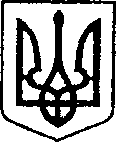 УКРАЇНАЧЕРНІГІВСЬКА ОБЛАСТЬН І Ж И Н С Ь К А    М І С Ь К А    Р А Д АВ И К О Н А В Ч И Й    К О М І Т Е ТР І Ш Е Н Н Явід 02 серпня  2021 року                  м. Ніжин	                                  № ___           Відповідно до ст. ст. 29, 42, 52, 53, 59, 73 Закону України «Про місцеве самоврядування в Україні», Закону України «Про приватизацію  державного та комунального майна», наказу Фонду державного майна України від 06 квітня 2018 року № 486 «Про затвердження положення про діяльність аукціонної комісії для продажу об’єктів малої приватизації», регламенту Ніжинської міської ради VIII скликання, затвердженого рішенням Ніжинської міської ради від 27 листопада 2020 року №3-2/2020 (зі змінами), рішення Ніжинської міської ради від 26 лютого 2021 року № 35-7/2021 «Про малу приватизацію об’єктів комунальної власності Ніжинської територіальної громади», рішення Ніжинської міської ради від 03 червня 2021 року №26-10/2021 «Про перелік об’єктів комунальної власності Ніжинської територіальної громади, що підлягають приватизації», рішення Ніжинської міської ради від 19 серпня 2021 року №94-12/2021 «Про приватизацію нежитлової будівлі, що розташована за адресою: місто Ніжин, вулиця  Гребінки, будинок 14», наказ управління комунального майна та земельних відносин Ніжинської міської ради від 30 серпня 2021року №133 «Про створення аукціонної комісії для продажу нежитлової будівлі, що розташована за адресою: місто Ніжин, вулиця  Гребінки, будинок 14», з метою підготовки об’єкту до приватизації, виконавчий комітет Ніжинської міської ради вирішив:	  1. Затвердити умови продажу нежитлової будівлі, що розташована за адресою:  місто Ніжин, вулиця Гребінки, будинок 14. Аукціон з умовами Стартова ціна – 969 730,00 грн. без урахуванням  ПДВ.  Крок аукціону – 9 697,30 грн.Розмір гарантійного внеску – 96 973,00  грн. Розмір реєстраційного внеску – 1 200,00 грн.На остаточну ціну продажу об’єкта може бути нараховано ПДВ згідно законодавства України.Аукціон із зниженням стартової ціниСтартова ціна   – 484 865,00 грн. без урахуванням  ПДВ.  Крок аукціону – 4 848,65 грн.Розмір гарантійного внеску -  48 486,50 грн.Розмір реєстраційного внеску -  1 200,00 грн.Період подання цінових пропозицій - 21 день.На остаточну ціну продажу об’єкта може бути нараховано ПДВ згідно законодавства України.Аукціон за методом покрокового зниженням стартової ціни та подальшого подання цінових пропозиційСтартова ціна   – 484 865,00 грн. без урахуванням  ПДВ.  Крок аукціону – 4 848,65 грн.Розмір гарантійного внеску -  48 486,50 грн.Розмір реєстраційного внеску -  1 200,00 грн.Період подання цінових пропозицій - 21 день.Кількість кроків  - 25.На остаточну ціну продажу об’єкта може бути нараховано ПДВ згідно законодавства України. 	2. Затвердити протокол засідання аукціонної комісії  від 31 серпня 2021 року для продажу нежитлової будівлі, що розташована за адресою: місто Ніжин, вулиця Гребінки, будинок 14 (додаток 1).	3. Затвердити інформаційне повідомлення про проведення аукціону для продажу нежитлової будівлі, що розташована за адресою: Чернігівська область, місто Ніжин, вулиця Гребінки, будинок 14 (додаток 2).        4.Начальнику відділу комунального майна управління комунального майна та земельних відносин Ніжинської міської ради Федчун Н.О. забезпечити оприлюднення даного рішення на офіційному сайті Ніжинської міської ради протягом п’яти робочих днів  після його прийняття.5. Контроль за виконанням даного рішення покласти на першого  заступника міського голови з питань діяльності виконавчих органів ради Вовченка Ф.І. Міський голова                                                                   Олександр КОДОЛАДодаток 2 до рішення виконавчого комітету Ніжинської міської радивід 02 вересня 2021 року № __Інформаційне повідомленняпро проведення аукціону для продажу нежитлової будівлі,що розташована за адресою: Чернігівська область, місто Ніжин, вулиця Гребінки, будинок 14Інформація про об’єкт приватизації:Найменування об’єкта: нежитлова будівля,  яка є пам’яткою архітектури місцевого значення, загальною площею 274,4 кв.м.Адреса місцезнаходження: 16600, Чернігівська область, місто Ніжин,  вулиця Гребінки, будинок 14.Характеристика об’єкта: Реєстраційний номер об’єкта нерухомого майна – 1145864474104.Форма власності нежитлової будівлі – комунальна.Власник – Ніжинська міська рада Чернігівської області.                              Одноповерхова дерев’яна нежитлова будівля, ззовні обкладена цеглою з двома дерев’яними верандами. Доступ до об’єкту здійснюється через два ізольовані входи та є окремий вхід у підвал.Будівля забезпечена інженерним обладнанням: електропостачання та водяне опалення від власної котельні у підвалі, центральне водопостачання та місцеве водовідведення. Територія огороджена парканом з воротами. Нежитлова будівля тривалий час не експлуатується. Загальний технічний стан об’єкту незадовільний. Відсоток зносу - 55%.Даний об’єкт «Будинок родини Спаських» - пам’ятка архітектури місцевого значення, охоронний №5534-Чр (взята на облік наказом Міністерства культури від 21.10.2011 року №912/0/16-11). Рік спорудження основної будівлі – 1947.Земельна ділянка, площею 0,073 га; кадастровий номер 7410400000:04:001:0158. Форма власності земельної ділянки- комунальна.Власник- Територіальна громада в особі Ніжинської міської ради Чернігівської області.Цільове призначення земельної ділянки - для будівництва та обслуговування інших будівель громадської забудови.Інформація про аукціон:Спосіб приватизації: аукціон з умовами, що буде проведено в електронній торговій системі «ПРОЗОРО.ПРОДАЖІ». Адреса веб-сайтуhttps://prozorro.sale/.Дата проведення аукціону 24 вересня 2021 року, час проведення визначається електронною торговою системою автоматично.Кінцевий строк подання заяви на участь в електронному аукціоні та електронному аукціоні із зниженням стартової ціни встановлюється електронною системою для кожного електронного аукціону окремо в проміжку часу з 19:30 год до 20:30 год дня, що передує дню проведення аукціону.Кінцевий строк подання заяви на участь в електронному аукціоні за методом покрокового зниження стартової ціни та подальшого подання цінових пропозицій встановлюється електронною торговою системою для кожного електронного аукціону окремо з 16:15 до 16:45 дня проведення електронного аукціону.Потенційні покупці зобов’язані подати разом із заявами  документи на участь у приватизації, визначені ч.1,ч.7ст.14 Закону України «Про приватизацію державного та комунального майна». Інформація про умови, на яких здійснюється приватизація:Приватизація об’єкта здійснюється відповідно до вимог Закону України «Про приватизацію державного та комунального майна», Порядку проведення електронних аукціонів для продажу об’єктів малої приватизації та визначення додаткових умов продажу, затвердженого постановою Кабінету Міністрів України від 10.05.2018 № 432 (зі змінами).Покупець об’єкта має відповідати вимогам, передбаченим ст. 8 Закону України «Про приватизацію державного і комунального майна».Умови продажу даного об’єкта.При передачі пам’ятки, чи її частини у володіння, користування чи управління іншій особі істотною умовою договору про таку передачу є забезпечення особою, якій передається пам’ятка чи її частина, збереження пам’ятки відповідно до вимог Закону України «Про охорону культурної спадщини» та умов охоронного договору, укладеного власником або уповноваженим ним органом (особою) з відповідним органом охорони культурної спадщини.Власник, чи уповноважений ним орган (особа) зобов’язаний утримувати пам’ятку в автентичному стані, проводити будь-які ремонтні  та реставраційні роботи на пам’ятці чи її частині тільки за погодженням відповідного органу охорони культурної спадщини.Після проведення аукціону покупець протягом 1 місяця укладає попередній охоронний договір на пам’ятку архітектури місцевого значення «Будинок родини Спаських», а після оформлення права власності (підписання Договору купівлі-продажу) новий власник укладає основний охоронний договір з Управлінням містобудування та архітектури Чернігівської обласної державної адміністрації.Аукціон з умовами Стартова ціна – 969 730,00 грн. без урахуванням  ПДВ.              Крок аукціону – 9 697,30 грн.                                                             Розмір гарантійного внеску – 96 973,00  грн.                                  Розмір реєстраційного внеску – 1 200,00 грн.                                    На остаточну ціну продажу об’єкта може бути нараховано ПДВ згідно законодавства України.Аукціон із зниженням стартової ціниСтартова ціна   – 484 865,00 грн. без урахуванням  ПДВ.    Крок аукціону – 4 848,65 грн.                                                   Розмір гарантійного внеску -  48 486,50 грн.                         Розмір реєстраційного внеску -  1 200,00 грн.                              Період подання цінових пропозицій - 21 день.На остаточну ціну продажу об’єкта може бути нараховано ПДВ згідно законодавства України.Аукціон за методом покрокового зниженням стартової ціни та подальшого подання цінових пропозиційСтартова ціна   – 484 865,00 грн. без урахуванням  ПДВ.  Крок аукціону – 4 848,65 грн.	Розмір гарантійного внеску -  48 486,50 грн.	Розмір реєстраційного внеску -  1 200,00грн.	Період подання цінових пропозицій - 21 день.Кількість кроків  - 25.На остаточну ціну продажу об’єкта може бути нараховано ПДВ згідно законодавства України.Додаткова інформація:Рахунок№  (для перерахування реєстраційного внеску) Рахунок № UA128999980314020544000025707Отримувач: ГУК у Черніг.обл/тг м.Ніжин /24060300Банк: Казначейство України (ел.адм.подат)Код 37972475Рахунок №  (для перерахування гарантійного внеску)Отримувач: Управління комунального майна та земельних відносин Ніжинської міської ради Чернігівської областіРахунок № UA778201720355599001000156940Банк одержувача: ДКСУ м. Київ, МФО 820172Код ЄДРПОУ 43250980 Банківські реквізити, на які переможець аукціону перераховує кошти за  придбаний об’єкт:Отримувач: Управління комунального майна та земельних відносин  Ніжинської міської ради Чернігівської областіРахунок № UA778201720355599001000156940Банк одержувача: ДКСУ м. Київ, МФО 820172Код ЄДРПОУ 43250980 Реквізити рахунків операторів електронних майданчиків, відкритих для сплати потенційними покупцями гарантійних та реєстраційних внесків розміщено за посиланням: https://prozorro.sale/.Гарантійні та реєстраційні внески сплачуються на рахунок оператора електронного майданчика, на якому потенційний покупець зареєструвався на участь в аукціоні. Організатор аукціону: Управління комунального майна та земельних відносин  Ніжинської міської ради Чернігівської області, код ЄДРПОУ 43250980, місцезнаходження якого: 16600,  Чернігівська область, місто Ніжин, вулиця Овдіївська, будинок 5. Адреса веб-сайту: www.nizhynrada.gov.uaДодаткову інформацію, щодо об’єкта приватизації, можна отримати у Комунальному підприємстві «Оренда комунального майна», місцезнаходження якого: 16600, Чернігівська обл., м. Ніжин, вулиця Яворського, будинок 3. Контактна інформація: телефон (04631)7-14-12, час роботи з 08:00 до 17:00 години, обідня перерва з 13:00 до 14:00 години, крім суботи та неділі, електронна пошта kp_okm@ukr.net .   Ознайомитись з об’єктом можна у робочі дні з 8:00 до 17:00 години (за винятком обідньої перерви з 13:00 до 14:00 години), за попередньою домовленістю, за його місцезнаходження.Переможець аукціону після оформлення права власності на об’єкт повинен оформити право користування земельною ділянкою (кадастровий номер 7410400000:04:001:0158, площею 0,073 га.), що розміщена за адресою: місто Ніжин, вулиця Гребінки, будинок, 14,  відповідно до діючого законодавства.  Технічні реквізити інформаційного повідомлення:Дата та номер рішення про затвердження умов продажу об’єкта приватизації:  Рішення виконавчого комітету Ніжинської міської ради від 02 вересня 2021 року №___.Унікальний код, присвоєний об’єкту торговою системою:UA-AR-P-2021-06-08-000002-1Єдине посилання на веб-сторінку, на якій є посилання на веб-сторінки операторів електронних майданчиків: https://prozorro.sale/.Аукціон в електронній формі проводиться відповідно до Порядку проведення електронних аукціонів для продажу об’єктів малої приватизації та визначення додаткових умов продажу затвердженого постановою Кабінету Міністрів України від 10.05.2018 № 432 (зі змінами).  Про   затвердження   умов   продажунежитлової будівлі, що розташована за  адресою:  місто  Ніжин,   вулиця Гребінки,  будинок  14